Управление образования администрации Никольского района Пензенской областиПРОТОКОЛ ЗАСЕДАНИЯ РАБОЧЕЙ ГРУППЫ КООРДИНАТОРОВ,
ОТВЕТСТВЕННЫХ ЗА РЕАЛИЗАЦИЮ МНИЦИПАЛЬНЫХ УПРАВЛЕНЧЕСКИХ
МЕХАНИЗМОВ В СФЕРЕ ОБРАЗОВАНИЯ И ДОРОЖНЫХ КАРТ ПО
НАПРАВЛЕНИЯМ КОНЦЕПЦИИ РЕГИОНАЛЬНОЙ СИСТЕМЫ ОЦЕНКИКАЧЕСТВА ОБРАЗОВАНИЯ12.03.2021	Председатель: Н.П.Кутькова Секретарь: В.А.КазенноваПрисутствовали: Учаева М.В., Сидорова А.Ю.ПОВЕСТКА ДНЯ1.О результатах перепроверки Всероссийских проверочных работ в 2019 - 2020 учебном году, выполненных по программе начального общего образования (в общеобразовательных организациях с необъективными результатами.СЛУШАЛИ: 1.Заведующую методическим кабинетом Управления образования администрации Никольского района М.В.Учаеву по вопросу «О результатах перепроверки ВПР в 4 классах по русскому языку».ВПР	позволяют	осуществить	диагностику	достижения предметных и метапреметных результатов, в т.ч. уровня сформированности универсальных учебных действий (УУД) и овладения межпредметными понятиями. Всего участникам предстояло выполнить 15 заданий по русскому языку. Основным заданием в первой части проверочной работы по русскому языку стал диктант. Во второй части проверялось умение обучающихся работать с текстом и знание системы языка. На выполнение каждой из частей проверочных работ отводится один урок. Максимальный балл, который можно получить за всю работу-38. Количество учащихся получивших отметку «3» - 39,51%, « 4»- 32,1%, «5» - 19,75%. В общеобразовательных учреждениях обнаружены следующие ошибки оценивания: принимаются и положительно оцениваются формулировки ответов, не соответствующих критериям; не обоснованно выставляется баллы за неверное решение (допущены логические или арифметические ошибки); ПОСТАНОВИЛИ:1.Информацию принять к сведению.2.Направить адресные аналитические материалы по результатам проверки в общеобразовательные организации.3.Рекомендовать педработникам общеобразовательных организаций на основании анализа перепроверки работ ВПР:- детально изучить нормативные документы по проведению ВПР (распоряжения, регламент, рекомендации и т.п);- изучить банк методических материалов (описание контрольно - измерительных материалов, демоверсии, критерии оценивания ВПР) по подготовке в следующем учебном году;- осуществить системную работу по подготовке к проверке ВПР. Провести предварительное обсуждение критериев на школьных методических объединениях, с целью обеспечения единых подходов к проверке;- внести в план внутришкольного контроля мероприятия по проверке объективности и качества оценивания проверочных и мониторинговых работ.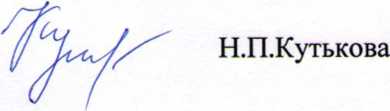 Председатель           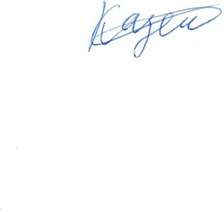 Секретарь                                                                В.А.Казеннова